Four Agreements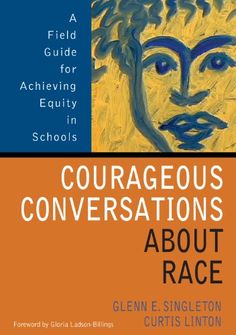 Stay Engaged Experience Discomfort Speak Your TruthExpect and Accept Non-Closure